Formation of the Earth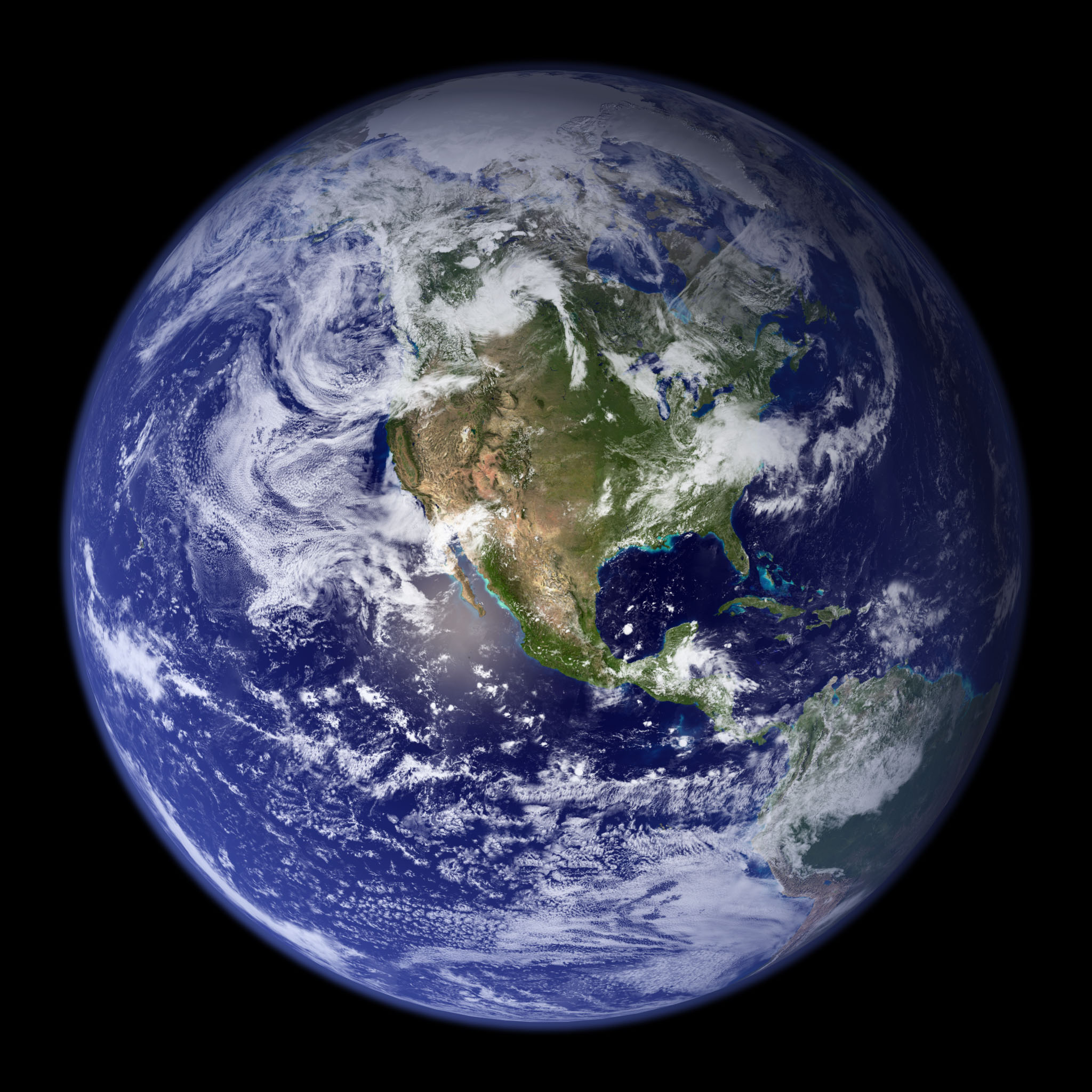 By Melissa Ballestad, Kaitlyn Hintz, and Peter SchnellAbout this UnitThis unit plan focuses on the formation of the Earth and how it’s features continue to change today. The first and second lessons in this unit plan discuss the formation of the Earth (Pangea, Plate Tectonics). The third lesson discusses rocks and the rock cycle. The fourth and fifth lessons discuss natural disasters (Earthquakes and Volcanoes). All of our lessons are structured in a similar manner, each lesson begins with a short lecture style direct instruction, and is then followed by a hands-on activity to ensure understanding of  the concepts and material.Lesson 1, Formation of the Earth Part 1 (History)Standards Addressed  (Common Core State Standards/National Standards)NGIS.4-ESS1-1: Identify evidence from patterns in rock formations and fossils in rock layers to support an explanation for changes in a landscape over time. CCSS.4.MD.A.1:Know relative sizes of measurement units within one system of units including km, m, cm; kg, g; lb, oz.; l, ml; hr, min, sec. Within a single system of measurement, express measurements in a larger unit in terms of a smaller unit. Record measurement equivalents in a two-column table. For example, know that 1 ft is 12 times as long as 1 in. Express the length of a 4 ft snake as 48 in. Generate a conversion table for feet and inches listing the number pairs (1, 12), (2, 24), (3, 36),... Wisconsin Social Studies.A.4.2: Locate on a map or globe physical features such as continents, oceans, mountain ranges, and landforms, natural features such as resources, flora, and fauna; and human features such as cities, states, and national bordersLearning ObjectivesAssessmentsJeopardy Game Exit Slip Instructional Strategies and Learning Tasks (Procedures & Timelines)Academic Language/Language Function ObjectivesBig Bang Theory: the theory of how our universe was formed Nebula Theory: the theory of how our solar system was formedIron Catastrophe:the melting and reconstruction of the earth about 500 million years after the earth was formed  Inner core: the innermost layer of the Earth; made of iron and nickelOuter core: the 2nd innermost layer of the Earth; made of iron and nickel; liquidMantle: the 3rd innermost layer of the Earth; composes 80% of the Earth’s volumeCrust: the outermost layer of the EarthMoon: the object made of basalt that orbits the earth Earth: the planet we live onPangea: super continent proposed by Alfred Wegener; means “all of Earth” Materials and ResourcesJeopardy Game  PowerPointExit SlipGuided NotesLesson 2, Formation of Earth Part: 2 (Plates)Standards Addressed  (Common Core State Standards/National Standards)NGIS.4-ESS1-1: Identify evidence from patterns in rock formations and fossils in rock layers to support an explanation for changes in a landscape over time. CCSS.ELA-LITERACY.W.4.9: Draw evidence from literary or informational texts to support analysis, reflection, and research.Learning Objectives AssessmentsReflection (on Oreo Activity)Flow Chart (Cause and Effect)Instructional Strategies and Learning Tasks (Procedures & Timelines) Academic Language/Language Function ObjectivesPlate: the lithosphere of the earth is divided into a small number of plates which float on and travel independently over the mantle and much of the earth's seismic activity occurs at the boundaries of these plates.Boundaries: the point at which plates are coming together, moving apart or sliding past each other.  Subduction: when plate is forced underneath another plate. Convergent: when two plates are coming together.Divergent: when two plates are moving away from one another. Materials and ResourcesOreo’s  Oreo Activity InstructionsReflection InstructionsFlow Chart Writing Notebook Lesson 3, Rock Cycle   Standards Addressed  (Common Core State Standards/National Standards)NGIS.4-ESS2-1: Make observations and/or measurements to provide evidence of the effects of weathering or the rate of erosion by water, ice, wind, or vegetation.NGIS.4-ESS1-1: Identify evidence from patterns in rock formations and fossils in rock layers to support an explanation for changes in a landscape over time.Learning ObjectivesAssessmentsExit Slip (Rock Cycle Chart)Instructional Strategies and Learning Tasks (Procedures & Timelines)Academic Language/Language Function ObjectivesRock: solid material made up of one or more mineralsMineral: solid element or compound found in the Earth’s crust, that has the same definite crystal shape and chemical formulaIgneous Rock: rocks formed when magma or lava coolMagma: molten rock below Earth’s surfaceLava: molten rock above Earth’s surfaceSedimentary Rock: rocks formed from sediments being squished together Sediments: tiny particles of rocks, minerals, plants, bones, or shellsMetamorphic Rock: rocks formed from igneous or sedimentary rock is changed by pressure or heatMaterials and ResourcesPowerpoint or Prezi http://prezi.com/avxm66nydaov/?utm_campaign=share&utm_medium=copy&rc=ex0share Guided NotesRocks (contact high school teachers, local college, museum, or geologist for samples)PlaydohPlaydoh Activity InstructionsExit SlipLesson Plan 4, Natural Disasters (Earthquakes)    Standards Addressed  (Common Core State Standards/National Standards)NGIS.4-ESS1-1: Identify evidence from patterns in rock formations and fossils in rock layers to support an explanation for changes in a landscape over time. CCSS.ELA-LITERACY.W.4.7: Conduct short research projects that build knowledge through investigation of different aspects of a topic. CCSS.ELA-LITERACY.W.4.9: Draw evidence from literary or informational texts to support analysis, reflection, and research.Learning ObjectivesAssessmentsExit Slip (Reflection on Experiment)Instructional Strategies and Learning Tasks (Procedures & Timelines)Academic Language/Language Function ObjectivesEarthquake: a natural hazard caused by the sudden and rapid movement of a large volume of rock Fault: slippage along fractures in the earth’s crust causing shaking and destructionFocus: the location where the earthquake beginsHypocenter: the point within the earth where the earthquake rupture startsEpicenter: the point at the surface directly above the focus Seismic waves: waves of energy that travel through the earth’s layers as the result of an earthquake Surface waves: waves that travel along the earth’s surfaceBody waves: waves that travel through the interior of the earthP-waves: compressed longitudinal wavesS-waves: transverse waves Materials and ResourcesEarthquake PowerpointJell-O Activity Worksheet Earthquake Guided NotesMaterials for Jell-O Activity (Jell-O, toothpicks, marshmallows, tins)Instructions for Jell-O Activity Lesson 5, Natural Disasters (Volcanoes)Standards Addressed  (Common Core State Standards/National Standards)NGIS.4-ESS1-1: Identify evidence from patterns in rock formations and fossils in rock layers to support an explanation for changes in a landscape over time. 
NGIS.4-ESS2-1: Make observations and/or measurements to provide evidence of the effects of weathering or the rate of erosion by water, ice, wind, or vegetation. NGIS.4-ESS2-2: Analyze and interpret data from maps to describe patterns of Earth’s features.			Learning ObjectivesAssessmentsExit Slip (Parts of a Volcano)Instructional Strategies and Learning Tasks (Procedures & Timelines)Academic Language/Language Function ObjectivesVolcano: a mountain that produces magma, lava, and ash and is formed by cracks in the Earth's surface. Magma: melted rock under the surface of the Earth  Magma chamber: an enclosed space where magma collects below the surface of the EarthLava: magma is called lava when it reaches the Earth's surfaceEarthquake: the result of a sudden release of energy in the Earth's crust that creates seismic waves (violent vibrations)Pressure: the force under the Earth (in the volcano) that causes a volcanic eruption to be so violent Ash/ash clouds: burnt material that shoots out of the top of a volcano and forms a cloud Central vent: the main pathway in the center of a volcano from which lava flows upwardCrater: a bowl-shaped geological formation at the top of a volcanoSide vent: a small pathway to the side of a volcano through which lava flowsActive volcano: volcano that is currently eruptingDormant volcano: volcano likely to become active again (awaken) in the future but is not currently activeExtinct volcano: unlikely to ever erupt againShield volcano: layers of lava pouring out of the vent create this type of volcanoCinder volcano: a volcano created by layers of ash, cinders, and bombsComposite volcano: tall, cone-shaped mountains that alternate with layers of lava and ashMaterials and ResourcesPrezi http://prezi.com/2wqv0iaywbik/?utm_campaign=share&utm_medium=copy&rc=ex0share Volcano Stuff http://worldforlearning.com/look-out-for-the-lava/ (dish soap, food coloring, baking soda, vinegar, container) SodaGuided NotesExit SlipLesson 6, AssessmentStandards Addressed  (Common Core State Standards/National Standards)NGIS.4-ESS1-1: Identify evidence from patterns in rock formations and fossils in rock layers to support an explanation for changes in a landscape over time. NGIS.4-ESS2-1: Make observations and/or measurements to provide evidence of the effects of weathering or the rate of erosion by water, ice, wind, or vegetation.NGIS.4-ESS2-2: Analyze and interpret data from maps to describe patterns of Earth’s features.CCSS.MATH.4.MD.A.1:Know relative sizes of measurement units within one system of units including km, m, cm; kg, g; lb, oz.; l, ml; hr, min, sec. Within a single system of measurement, express measurements in a larger unit in terms of a smaller unit. Record measurement equivalents in a two-column table. For example, know that 1 ft is 12 times as long as 1 in. Express the length of a 4 ft snake as 48 in. Generate a conversion table for feet and inches listing the number pairs (1, 12), (2, 24), (3, 36),... Wisconsin Social Studies A.4.2: Locate on a map or globe physical features such as continents, oceans, mountain ranges, and landforms, natural features such as resources, flora, and fauna; and human features such as cities, states, and national bordersCCSS.ELA-LITERACY.W.4.7: Conduct short research projects that build knowledge through investigation of different aspects of a topic. CCSS.ELA-LITERACY.W.4.9: Draw evidence from literary or informational texts to support analysis, reflection, and research.Learning ObjectivesAssessmentsFinal Assessment Writing ResponsesInstructional Strategies and Learning Tasks (Procedures & Timelines)Academic Language/Language Function Objectives See vocabulary throughout the unit Materials and ResourcesPaper and PencilWriting PromptsResources and ReferencesDr. Tim Flood, St. Norbert CollegeDr. Scott Kirst, St. Norbert Collegehttps://s-media-cache-ak0.pinimg.com/originals/78/c4/b1/78c4b1cc8e8457f4c8f77e23c2ff072a.jpg http://www.layers-of-learning.com/tag/rock-cycle-worksheet/http://iijuan12.hubpages.com/hub/earthquake-lesson-for-homeschoolhttp://www.redcross.ca/blog/2010/4/understanding-earthquakes-and-volcanoes-with-snackhttp://eisforexplore.blogspot.com/2012/12/play-doh-rock-cycle.htmlhttp://www.freetech4teachers.com/2014/11/how-to-create-jeopardy-style-game-in.html#.VHjalktte2y ObjectiveAssessmentStudents will be able to demonstrate thorough knowledge of the earth’s formation.Jeopardy Game Students will be able to use maps to identify the layers of the earth.Label diagram that illustrates the layers of the earth (Exit Slip)Students will know how the earth was formedAnswer questions based on how the earth was formed (Exit Slip)TimeInstructional Strategies/Learning TasksPurpose 15 min Powerpoint Presentation Go over key information on the topic of the formation of the earth  20 min Jeopardy Click on Get Link Here tab on the both of the spreadsheetClick on the click here to go to your Flippity Quiz Show linkEnsure that students retained the information presented in the powerpoint. 5 min Exit Slip Label diagram that illustrates the layers of the earthAnswer questions based on how the earth was formedProvides a tangible assessment for the retention of knowledge. ObjectiveAssessmentStudents will understand cause and effect relationships and how they deal with the formation of earth. Relationship Flow Chart Students will know how plates work. Reflection on Oreo Activity Students will be able to use evidence from informational texts to support their writing.Reflection on Oreo ActivityTimeInstructional Strategies/Learning TasksPurpose 15 min Relationship Flow ChartStudents will receive guided notes in the form of a flow chart that we will go over as large group in lieu of a lecture.  15 min Oreo Activity  This activity is a visual demonstration of how plates work using oreos.  10 minActivity ReflectionStudents will write a reflection based on the activity they just completed. ObjectiveAssessmentStudents will be able to identify evidence that supports explanation. Exit Slip - Rock Cycle ChartStudents will understand patterns that will be used as evidence. Exit Slip - Rock Cycle ChartTimeInstructional Strategies/Learning TasksPurpose 20 min PowerPoint/Prezi and Rock ExplorationTo ensure that students understand the different cycles in a rocks life.  15 min Playdoh ActivityA tactile demonstration of how rocks go through many different stages.  5 min Exit SlipFill in cycle chart that demonstrates gained knowledge from the activity and presentation. ObjectiveAssessmentStudents will know the effects behind earthquakes.Jell-O ExperimentStudents will be able to reflect on Jell-O demonstration and its relation to actual earthquakesExit Slip WorksheetTimeInstructional Strategies/Learning TasksPurpose 15 mins Direct InstructionPreziTo acquire basic knowledge and vocabulary about earthquakes 10 mins Experiment Jell-O and marshmallow structure demo To demonstrate the effects of earthquakes through a visual representation  15 mins Exit SlipReflect on experiment To assess student knowledge of earthquakesObjectiveAssessmentStudents will know the mechanisms behind volcanoes.Participation - questions/review after volcanic eruption demonstration Students will be able to identify and label the parts of a volcano.Exit Slip Worksheet - diagramTimeInstructional Strategies/Learning TasksPurpose 15 mins Direct InstructionPrezi and Fun StuffTo acquire basic knowledge and vocabulary about volcanoes 10 mins ExperimentMake a VolcanoTo learn hands - on how volcanoes explode  15 mins Exit SlipLabel Your Volcano WorksheetTo assess student knowledge of volcanoes and their parts ObjectiveAssessmentStudents will be able to demonstrate knowledge on the formation of the Earth, rocks, and natural disastersFinal Assessment Writing ResponsesTimeInstructional Strategies/Learning TasksPurpose3 minsExplain AssessmentTell the students what they need to do and how they will be gradedThese can be changed based on the classTo explain the assessment30-45 minsFinal AssessmentStudents complete the final assessment prompts To assess student knowledge on the formation of the Earth, rocks, and natural disasters